SECTION AAnswer ALL the following questions			2X10=20What would you deem as good working sites?What is Cohesiveness?What are compatible assignments? Give one example.What are focus groups?Define attitude.What is an advertisement?Identify two possible causes for increasing absenteeism in an organization?What is Authoritarian leadership? Give an example.How does a roster (Shift) system work in an organization?Mention two characteristics of high performance teams.P.T.OSECTION BAnswer ANY FOUR of the following				5X4=20What is Johari’s window? Explain the dynamics in team building while using Johari’s window in training.What according to you do good working conditions entail?What are the strategies used to change employee attitude?What are the various types of advertising?Explain the various issues that arise in cross-cultural communication.What are the various ways of assessing consumer behavior?SECTION CAnswer ANY THREE of the following questions		10X3=30Elucidate on the various social, political, economic, legal and ethical conditions affecting multinational organizations.How have organizations evolved over the years structurally and functionally to become more socially integrated?Explain the various psychological and social issues that occur in working conditions?Explain the various characteristics of a successful leader using the example of a global eminent personality.Elucidate on the mutual influence of gender objectification between advertising and society.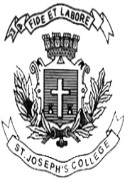 ST. JOSEPH’S COLLEGE (AUTONOMOUS), BANGALORE-27ST. JOSEPH’S COLLEGE (AUTONOMOUS), BANGALORE-27ST. JOSEPH’S COLLEGE (AUTONOMOUS), BANGALORE-27ST. JOSEPH’S COLLEGE (AUTONOMOUS), BANGALORE-27ST. JOSEPH’S COLLEGE (AUTONOMOUS), BANGALORE-27ST. JOSEPH’S COLLEGE (AUTONOMOUS), BANGALORE-27ST. JOSEPH’S COLLEGE (AUTONOMOUS), BANGALORE-27B.A. PSYCHOLOGY - VI SEMESTERB.A. PSYCHOLOGY - VI SEMESTERB.A. PSYCHOLOGY - VI SEMESTERB.A. PSYCHOLOGY - VI SEMESTERB.A. PSYCHOLOGY - VI SEMESTERB.A. PSYCHOLOGY - VI SEMESTERB.A. PSYCHOLOGY - VI SEMESTERSEMESTER EXAMINATION: APRIL 2018SEMESTER EXAMINATION: APRIL 2018SEMESTER EXAMINATION: APRIL 2018SEMESTER EXAMINATION: APRIL 2018SEMESTER EXAMINATION: APRIL 2018SEMESTER EXAMINATION: APRIL 2018SEMESTER EXAMINATION: APRIL 2018PY6217- INDUSTRIALAND ORGANIZATIONAL PSYCHOLOGYPY6217- INDUSTRIALAND ORGANIZATIONAL PSYCHOLOGYPY6217- INDUSTRIALAND ORGANIZATIONAL PSYCHOLOGYPY6217- INDUSTRIALAND ORGANIZATIONAL PSYCHOLOGYPY6217- INDUSTRIALAND ORGANIZATIONAL PSYCHOLOGYPY6217- INDUSTRIALAND ORGANIZATIONAL PSYCHOLOGYPY6217- INDUSTRIALAND ORGANIZATIONAL PSYCHOLOGYTime- 2 1/2  hrsTime- 2 1/2  hrsMax Marks-70Max Marks-70Max Marks-70This paper contains 2printed pages and THREE partsThis paper contains 2printed pages and THREE partsThis paper contains 2printed pages and THREE partsThis paper contains 2printed pages and THREE partsThis paper contains 2printed pages and THREE partsThis paper contains 2printed pages and THREE partsThis paper contains 2printed pages and THREE parts